 Send the signed form to Intact Digital Ltd (IDL) at accounts@intact.digital 	Please provide information about your organization by filling the fields that are relevant for your organizationPlease indicate one or more services that you are interested in. Information about individual services can be found at https://intact.digital or by contacting accounts@intact.digital.Please indicate the primary contact for each service and the users who require access to the services. Primary user may be the same person as the primary contact of the account. Primary users must be authorized to request access to services for other users. Each named individual will be issued a login and a user password. Valid email is mandatory. For more users, please use extra pages.If the service registration is part of a contract between your organization and Intact Digital Ltd., please provide contract details: Please complete if the contract involves payments (e.g., deposit of funds). The form needs to be signed by a person authorized to open an account and request user accounts for Intact Digital services. Please complete if the contract involves payments (e.g., deposit of funds). 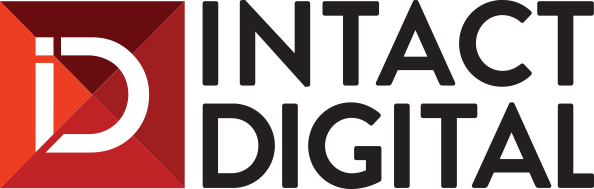 www.intact.digitalIntact Digital LtdCompass House, Vision Park Chivers Way, HistonCambridge, CB24 9AD, UKTel: +44 01223 25 7990Account Registration                                    IDL-ACR-2020Organization Organization Organization Name:Division/Department:Team/Unit:Industry SectorIndustry SectorIndustry SectorIndustry Sector Public Sector Finance Pharmaceuticals Aerospace Manufacturing Transport Construction Other:Correspondence addressCorrespondence addressStreetCity/CountryPost CodeContact  (Required to complete the registration process)	Contact  (Required to complete the registration process)	Name:Role:TelEmail:Fax:Intact Digital ServicesSoftware Management ServicesSoftware Management ServicesSoftware Management Services   Software Library  Software Distribution Software AssuranceContent Management ServicesContent Management ServicesContent Management Services   Digital Workspace  Content Distribution    Executable ArchiveUser RegistrationPrimary User	Primary User	First name:Middle:Last name:Other names:Business role:Email:Tel: Fax:Required start date:User	User	First name:Middle:Last name:Other names:Business role:Email:Tel: Fax:Required start date:User	User	First name:Middle:Last name:Other names:Business role:Email:Tel: Fax:Required start date:Contract InformationContract NumberContract Start DateContract End DateOther (e.g., Project Information)Financial Information  Bank DetailsBank DetailsName of the BankName of the Account HolderAccount NumberSort CodeSwiftIBAN numberBank AddressBank AddressStreetCity/CountryPost CodeSignatureFull Name:Role:SignatureDate: